PROGRAM SZKOLENIAPT. „BEZPIECZEŃSTWO FINANSOWE GOSPODARSTWA DOMOWEGO”.  W RAMACHPROJEKTU EDUKACJI EKONOMICZNEJ SKIEROWANEGO DO OSÓB WYKLUCZONYCH  I ZAGROŻONYCH WYKLUCZENIEM SPOŁECZNYM Cel szkolenia:Nadrzędnym celem warsztatów jest poprawa sytuacji ekonomicznej gospodarstw domowych osób i rodzin zagrożonych lub dotkniętych wykluczeniem społecznym.Szczegółowe cele szkolenia stanowią:Nabycie umiejętności umiejętnego planowania i gospodarowania budżetem rodziny przez osoby wykluczone i zagrożone wykluczeniem społecznymUzyskanie informacji jak radzić sobie w trudnych sytuacjach finansowych (zarządzanie budżetem domowym) przez osoby wykluczone i zagrożone wykluczeniem społecznym.Pozyskanie wiedzy i narzędzi w celu poprawy swojej sytuacji finansowej i swoich rodzin przez osoby wykluczone i zagrożone wykluczeniem społecznym - ABC poszukiwania pracy oraz informacja o możliwych formach zatrudnienia.Poznanie metod redukcji zbędnych wydatków przez osoby wykluczone i zagrożone wykluczeniem społecznym.Uzyskanie wiedzy dot. kredytów oraz pożyczek. Różnica pomiędzy bankiem a parabankiem.Nabycie wiedzy dot. zajęcia komorniczego.Nabycie wiedzy o źródłach pomocy finansowej oraz o świadczeniach z pomocy społecznej przez osoby wykluczone i zagrożone wykluczeniem społecznym.Upowszechnienie właściwej ekonomii domowej wśród osób wykluczonych i zagrożonych wykluczeniem społecznym.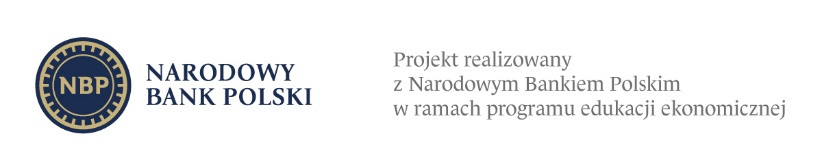 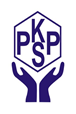 DataGodzinaZakres przedmiotowy szkoleniaPodpis wykładowcy08:00-08:1008:10-09:3009:30-09:4009:40-10:1010:10-10:4010:40-10:5010:50-11:2011:20-11:3011:30-12:1012:10-12:4012:40-13:10	13:10-13:4013:40-14:00Powitanie uczestników. Przedstawienie trenera i uczestników szkolenia.Przekazanie celu szkolenia, programu oraz zasad obowiązujących w trakcie szkolenia.I BLOK - Jak zarządzać budżetem domowym.  Planowanie i kontrolowanie wydatkówJak kontrolować wydatkiDefiniowanie źródeł niekontrolowanych wpływówKlasyfikacja  i funkcje wydatkówJak zaoszczędzić i na czym w gospodarstwie domowymPrzykładowy budżet domowyWarsztaty tworzenia indywidualnych budżetów domowychOmówienie przykładowych budżetów, sugerowane zmianyKontrola przepływu gotówki i jej zmiennośćPrzerwa kawowa Ćwiczenia  I - „Mój budżet domowy- moje dochody i wydatki wg kategorii” - opracowanie własne; „Nauka tworzenia indywidualnych budżetów domowych”II BLOK - ABC poszukiwania pracy. Formy zatrudnienia.Gdzie i jak poszukiwać pracyJakie są formy zatrudnienia Przerwa kawowa Ćwiczenia II – „Potencjał osobisty i zawodowy, czyli jak dobrze przygotować się na rozmowę kwalifikacyjną. Przerwa kawowaIII BLOK - Rozsądne pożyczanie. Zajęcia komornicze przy zadłużeniach.Jak rozsądnie pożyczać, żeby nie wpaść w spiralę długów.Porównanie banków z parabankami.Zajęcia komornicze – co może komornik?Przerwa obiadowaIV BLOK - Rodzaje świadczeń z pomocy społecznej oraz kryteria ich przyznawania.Rodzaje i kryteria przyznawania świadczeń z pomocy społecznejProcedura przyznawania świadczeń z pomocy społecznejInstytucje udzielające pomocy pieniężnej i niepieniężnejĆwiczenia III – procedura ubiegania się o świadczenia pomocy społecznej w praktyce (od przygotowania podania do uzyskania decyzji administracyjnej lub pomocy z NGO)PODSUMOWANIEBadanie satysfakcji uczestników na podstawie kwestionariusza ewaluacji.	